Основные сведения о ЕГЭЕдиный государственный экзамен (ЕГЭ) — это форма объективной оценки качества подготовки лиц, освоивших образовательные программы среднего (полного) общего образования, с использованием контрольных измерительных материалов (КИМ)Результаты ЕГЭ признаются образовательными учреждениями, в которых реализуются образовательные программы среднего (полного) общего образования, как результаты государственной (итоговой) аттестации, а образовательными учреждениями среднего профессионального образования и образовательными учреждениями высшего профессионального образования как результаты вступительных испытаний по соответствующим общеобразовательным предметам.Особенности ЕГЭ:единые правила проведенияединое расписаниеиспользование заданий стандартизированной формы (КИМ)использование специальных бланков для оформления ответов на заданияпроведение письменно на русском языке (за исключением ЕГЭ по иностранным языкам)На территории Российской Федерации ЕГЭ организуется и проводится Федеральной службой по надзору в сфере образования и науки (Рособрнадзором) совместно с органами исполнительной власти субъектов Российской Федерации.Регистрация участников ЕГЭРегистрация участников ЕГЭ на экзамены, проводимые в основной период (июнь) будет проходить с 1 февраля 2013 года до 1 марта 2013 года.Выпускники общеобразовательных учреждений текущего года и выпускники образовательных учреждений НПО и СПО, подведомственных Комитету по образованию проходят регистрацию в своих образовательных учреждениях.Регистрация иных категорий лиц, желающих сдать ЕГЭ в 2013 году, проводится  в специально организованном пункте регистрации в Красносельском районе:Лица, имеющие регистрацию или постоянно проживающие в Санкт-Петербурге, подают заявление по месту регистрации или проживания.Лица, не имеющие регистрации в Санкт-Петербурге, и граждане иностранных государств имеют право подать заявление в ЛЮБОЙ пункт регистрации по своему желанию.При регистрации на ЕГЭ при себе необходимо иметь:1. Для граждан РФ:
— Паспорт гражданина РФ;
— Документ об освоении программ среднего (полного) общего образования.**2. Для граждан иностранных государств:
— Паспорт гражданина иностранного государства; 
— Документ о об освоении программ среднего (полного) общего образования. Расписание пробных экзаменов в 2013 году Проект расписание экзаменов (основной период)Шкалирование результатов ЕГЭ в 2012 годуМетодика шкалирования результатов ЕГЭ, используемая в 2012 г., соответствует методике 2011 года.При этом реализуется поэтапное установление соответствия тестовых и первичных баллов для каждого общеобразовательного предмета, по которому проводится ЕГЭ.I этапСначала в диапазоне первичных баллов от нуля до максимального первичного балла ПБmax для каждого общеобразовательного предмета ЕГЭ выбираются два значения первичных баллов: ПБ1 и ПБ2, разделяющие группы участников с различным уровнем подготовки по данному предмету.Величина ПБ1 выбирается как наименьший первичный балл, получение которого свидетельствует об усвоении участником экзамена основных понятий и методов по соответствующему общеобразовательному предмету. Он определяется на основе экспертизы демонстрационного варианта по данному общеобразовательному предмету специалистами общего образования, ссузов и вузов различного профиля из разных субъектов РФ. Экспертиза осуществляется с учетом уровня сложности каждого задания и значимости проверяемого им содержания, умения, навыка, способа деятельности в контексте общеобразовательного предмета. При этом требования к значению ПБ1 соответствуют требованиям, которые использовались при определении ПБ1 прошлого года (для обеспечения эквивалентности шкал двух лет).Величина ПБ2 определяется профессиональным сообществом как наименьший первичный балл, получение которого свидетельствует о высоком уровне подготовки участника экзамена, а именно, о наличии системных знаний, овладении комплексными умениями, способности выполнять творческие задания по соответствующему общеобразовательному предмету.Если спецификация экзаменационного варианта не изменилась по сравнению с прошлым годом, то ПБ1 и ПБ2 также остаются неизменными. Если же структура экзаменационной работы или сложность заданий контрольных измерительных материалов поменялись, то устанавливаются новые значения ПБ1и ПБ2 с учетом имеющихся изменений.II этапПервичным баллам ПБ1 и ПБ2 ставятся в соответствие тестовые баллы ТБ1 и ТБ2 по каждому общеобразовательному предмету.Для математики и русского языка (обязательных для сдачи ЕГЭ предметов) в качестве величин ТБ1 выбираются минимальные тестовые баллы ЕГЭ 2012 г., установленные распоряжениями Рособрнадзора: математика — 24, русский язык — 36. Данные значения совпадают с минимальными баллами ЕГЭ 2011 г. по математике и русскому языку соответственно.Тестовые баллы ТБ2 для русского языка и математики, а также тестовые баллы ТБ1 и ТБ2 для остальных общеобразовательных предметов (предметов по выбору) устанавливаются равными аналогичным баллам 2011 года. В таблице 1 представлены значения ПБ1 и ПБ2, ТБ1 и ТБ2 на 2012 год.Необходимо подчеркнуть, что минимальные тестовые баллы, свидетельствующие об освоении школьного курса по предметам по выбору, устанавливаются Рособрнадзором после проведения основного экзамена и получения статистических данных по использовавшимся вариантам ЕГЭ2012 года и по некоторым предметам могут не совпадать с ТБ1.Таблица 1. Значения граничных первичных и тестовых баллов в 2012 г.
III этапПо каждому общеобразовательному предмету определяется соответствие между первичным баллом и тестовым баллом на основе следующей процедуры. Первичному баллу 0 ставится в соответствие тестовый балл 0, а максимальному первичному баллу ПБmax ставится в соответствие тестовый балл 100. Все промежуточные первичные баллы между 0, ПБ1, ПБ2 и ПБmax переводятся в тестовые, пропорционально распределенные между соответствующими значениями тестовых баллов: 0, ТБ1, ТБ2 и 100. На рисунке 1 представлена получаемая зависимость.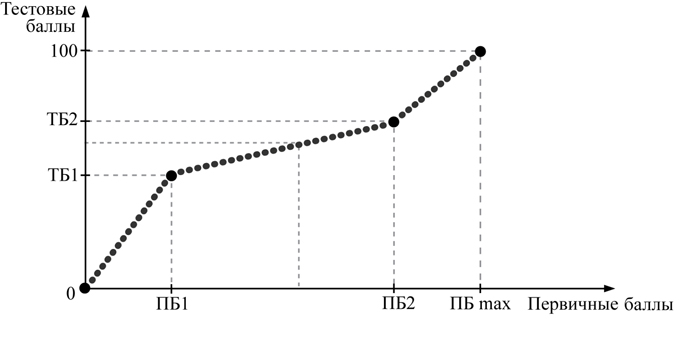 Рис. 1. Соответствие между тестовыми и первичными балламиОлимпиады и ЕГЭОсновными целями и задачами олимпиад являются выявление и развитие у детей творческих способностей и интереса к научно-исследовательской деятельности, создание необходимых условий для поддержки одаренных детей, привлечение ученых и практиков соответствующих областей к работе с одаренными детьми, отбор наиболее талантливых обучающихся в состав сборных команд Российской Федерации для участия в международных олимпиадах по общеобразовательным предметам.Более полную, достоверную и актуальную информацию об олимпиадах Вы можете найти на официальном сайте Российского совета олимпиад школьников "Мир олимпиад".Ниже приведен перечень олимпиад, результаты участия в которых дают различные льготы при поступлении в вузы/ссузы:Международные олимпиады по общеобразовательным предметам школьниковВсероссийская олимпиада школьников (подробнее о порядке её проведения в приказе«Об утверждении Положения о всероссийской олимпиаде школьников»)Олимпиады школьников («Об утверждении Порядка проведения олимпиад школьников»)Олимпийские, Паралимпийские и Сурдлимпийские игрыВАЖНО!Вне конкурса, используя льготу победителя или призера любой олимпиады,можно поступить только в один вуз или ссуз на одно направлениеподготовки (специальность), соответствующее профилю олимпиады (ст.16Федерального закона РФ «Об образовании».В других высших учебных заведениях победители и призеры различных олимпиад смогут участвовать в конкурсе на общих основаниях.МЕЖДУНАРОДНЫЕ ОЛИМПИАДЫ ПО ОБЩЕОБРАЗОВАТЕЛЬНЫМ ПРЕДМЕТАМ ШКОЛЬНИКОВВСЕРОССИЙСКАЯ ОЛИМПИАДА ШКОЛЬНИКОВПримечание: 
Результаты победителей и призеров заключительного этапа всероссийской олимпиады школьников являются бессрочными.ОЛИМПИАДЫ ШКОЛЬНИКОВОЛИМПИЙСКИЕ, ПАРАЛИМПИЙСКИЕ И СУРДЛИМПИЙСКИЕ ИГРЫСООТВЕТСТВУЮЩИЕ ПРИКАЗЫ МИНИСТЕРСТВА ОБРАЗОВАНИЯ И НАУКИ РОССИЙСКОЙ ФЕДЕРАЦИИСписок пунктов проведения экзаменовГосударственное бюджетное общеобразовательное учреждение дополнительного профессионального образования Центр повышения квалификации специалистов "Информационно-методический центр" (Центр информатизации образования) Красносельского района Санкт-ПетербургаСанкт-Петербург, 
ул. Пограничника Гарькавого, д.36, к.6, телефон: 730-15-94 Ложкомоева Ольга Руслановна принимает: понедельник, среда, 
09.30-12.30,            
четверг, 14.00-17.00от ст. метро "Проспект Ветеранов" автобусы №№68,130; 
троллейбус № 37; 
от ст. метро "Автово",
трамвай №52;
с Красного села, автобус №165ПредметДата проведенияНачало экзаменаМесто проведенияБиология 12.02.1310:00ГБОУ школа № 217Обществознание14.02.1310:00ГБОУ школа № 217Литература19.02.1310:00ГБОУ школа № 217География 26.02.1310:00ГБОУ школа № 217Иностранные языки28.02.1310:00ГБОУ школа № 217Химия 05.03.1310:00ГБОУ школа № 217Физика 12.03.1310:00ГБОУ школа № 217Информатика 14.03.1310:00ГБОУ школа № 217Русский язык19.03.1310:00ГБОУ школа № 217История 02.04.1310:00ГБОУ школа № 217Математика 09.04.1310:00ГБОУ школа № 217ДатаЭкзамен27 мая 2013 года (понедельник)Русский язык30 мая 2013 года (четверг)Информатика и ИКТ, биология, история3 июня 2013 года (понедельник)Математика6 июня 2013 года (четверг)Физика, иностранные языки (английский, немецкий, французский, испанский)10 июня 2013 года (понедельник)Химия, обществознание13 июня 2013 года (четверг)География, литература15 июня 2013 года (суббота)Резервный день: физика, информатика и ИКТ, биология, история, иностранные языки (английский, немецкий, французский, испанский)17 июня 2013 года (понедельник)Резервный день: химия, география, обществознание, литература18 июня 2013 года (вторник)Резервный день: русский язык19 июня 2013 года (среда)Резервный день: математикаПредметПБ1ТБ1ПБ2ТБ2 Русский язык17365473 Математика5241563 Обществознание15394872 История13324672 Физика12393362 Химия14365880 Биология17366079 География14374469 Информатика8453284 Иностранные языки16206582 Литература8323673№ п/пКраткое наименование ОУЮридический адресГБОУ ЦО №167198206, Санкт-Петербург г, Летчика Пилютова ул, д 11, корп 2ГБОУ СОШ №200198328, Санкт-Петербург г, Рихарда Зорге ул, д 13, корп 2, литер АГБОУ СОШ №217198334, Санкт-Петербург г, Ветеранов пр-кт, д 140, корп 2ГБОУ СОШ №237198205, Санкт-Петербург г, Авангардная ул, д 43ГБОУ СОШ №242198264, Санкт-Петербург г, Летчика Пилютова ул, д 50, литер АГБОУ СОШ №247198330, Санкт-Петербург г, Петергофское ш, д 5, корп 4ГБОУ СОШ №252198329, Санкт-Петербург г, Тамбасова ул, д 2, корп 4ГБОУ СОШ №262198320, Санкт-Петербург г, Красносельский, Лермонтова ул, д 23, литер АГБОУ СОШ №276198320, Санкт-Петербург г, Красное Село г, Красногородская ул, 
д. 7, корп 3 , литер АГБОУ СОШ №285198259, Санкт-Петербург г, Пограничника Гарькавого ул, д 46, корп 4, литер АГБОУ гимназия №293198332, Санкт-Петербург г, Ленинский пр-кт, д 94, корп 2, литер АГБОУ СОШ №352198264, Санкт-Петербург г, Ветеранов пр-кт, д 151, корп 3, литер АГБОУ лицей №369198330, Санкт-Петербург г, Маршала Захарова ул, д 52, литер АГБОУ СОШ №375198332, Санкт-Петербург г, Кузнецова пр-кт, д 19ГБОУ СОШ №380198320, Санкт-Петербург г, Красное Село г, Спирина ул, д 2, корп 3ГБОУ СОШ №382198320, Санкт-Петербург г, Красное Село г, Кингисеппское ш, д 10, корп 4, литер АГБОУ СОШ №383198205, Санкт-Петербург г, Авангардная ул, д 21,литер АГБОУ СОШ №385198206, Санкт-Петербург г, Пионерстроя ул, д 9, корп 1, литер АГБОУ СОШ №390198259, Санкт-Петербург г, Здоровцева ул, д 33, корп 2, литер АГБОУ СОШ №391198323, Санкт-Петербург г, Красносельское ш, д 34ГБОУ СОШ №394198328, Санкт-Петербург г, Брестский б-р, д 19, корп 2, литер АГБОУ лицей №395198264, Санкт-Петербург г, Ветеранов пр-кт, д 135, литер АГБОУ гимназия №399198334, Санкт-Петербург г, Добровольцев ул, д 60, корп 2, литер АГБОУ СОШ №548198332, Санкт-Петербург г, Маршала Казакова ул, д 30, литер АГБОУ СОШ №549198332, Санкт-Петербург г, Маршала Захарова ул, д 28, литер АГБОУ лицей №590198332, Санкт-Петербург г, Котина ул, д 6, корп 3, литер A